DATOS DE LA UNIDAD DE TRANSPARENCIA: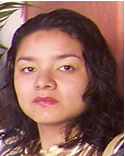 Lic. Psic. Rosalía Bustos MoncayoTitular de la Unidad de Transparencia  y  Secretario del ComitéUbicada en: Portal Obregón #30, Colonia Centro, Cocula Jalisco.Tel. (01-377)773-00-00 Ext. 140.  El Ayuntamiento de Cocula y esta Unidad de Transparencia no cuenta con número de FaxEmail:  transparencia.cocula@cocula.gob.mxHorario: Lunes a Viernes de 9:00 a 15:00 horas. http://cocula.gob.mx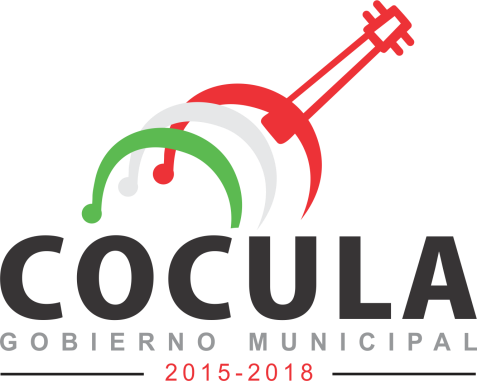 